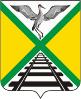 Комитет по финансам муниципального района «Забайкальский район»Краткий анализ исполнения бюджета муниципального района «Забайкальский район»на 1 июля 2014 года(по данным месячной отчетности)п. Забайкальск, 2014 г.На выплату заработной платы (ст.211) и начислений на оплату труда (ст.213) в 1 полугодии  2014 года направлено 182 340,9 рублей (справочно: 157 182,9 тыс. рублей в 1 полугодии  2013 года). Просроченная задолженность по оплате труда и начислениям в фонды на 01.07.2014 года составляет 361,8 тыс. рублей.Показатели исполнения консолидированного бюджета муниципального района «Забайкальский район»(тыс.руб.)Показатели исполнения консолидированного бюджета муниципального района «Забайкальский район»(тыс.руб.)Показатели исполнения консолидированного бюджета муниципального района «Забайкальский район»(тыс.руб.)Показатели исполнения консолидированного бюджета муниципального района «Забайкальский район»(тыс.руб.)Показатели исполнения консолидированного бюджета муниципального района «Забайкальский район»(тыс.руб.)Показатели исполнения консолидированного бюджета муниципального района «Забайкальский район»(тыс.руб.)Показатели исполнения консолидированного бюджета муниципального района «Забайкальский район»(тыс.руб.)Показатели исполнения консолидированного бюджета муниципального района «Забайкальский район»(тыс.руб.)Показатели исполнения консолидированного бюджета муниципального района «Забайкальский район»(тыс.руб.)Показатели исполнения консолидированного бюджета муниципального района «Забайкальский район»(тыс.руб.)Показатели исполнения консолидированного бюджета муниципального района «Забайкальский район»(тыс.руб.)Показатели исполнения консолидированного бюджета муниципального района «Забайкальский район»(тыс.руб.)Показатели исполнения консолидированного бюджета муниципального района «Забайкальский район»(тыс.руб.)Показатели исполнения консолидированного бюджета муниципального района «Забайкальский район»(тыс.руб.)Показатели исполнения консолидированного бюджета муниципального района «Забайкальский район»(тыс.руб.)Исполнено на 01.07.2013Исполнено на 01.07.20132014 год2014 год2014 год2014 год2014 год2014 год2014 годОтклонение 2014 года от 2013 годаОтклонение 2014 года от 2013 годаОтклонение 2014 года от 2013 годаОтклонение 2014 года от 2013 годаИсполнено на 01.07.2013Исполнено на 01.07.2013Уточненные бюджетные назначения на 2014 годУточненные бюджетные назначения на 2014 годУточненные бюджетные назначения на 2014 годИсполнено на 01.07.2014Исполнено на 01.07.2014% исполнения% исполненияОтклонение 2014 года от 2013 годаОтклонение 2014 года от 2013 годаОтклонение 2014 года от 2013 годаОтклонение 2014 года от 2013 годаДоходыДоходы267 912,9267 912,9481 536,4481 536,4481 536,4273 248,2273 248,256,756,75 335,35 335,35 335,35 335,3РасходыРасходы266 169,1266 169,1491 856,4491 856,4491 856,4266 952,4266 952,454,354,3783,3783,3783,3783,3Профицит бюджета ("+") Дефицит бюджета ("-")Профицит бюджета ("+") Дефицит бюджета ("-")1743,81743,8-10320,0-10320,0-10320,06295,86295,8Источники финансирования, в т.ч.Источники финансирования, в т.ч.-1743,8-1743,810320,010320,010320,0-6295,8-6295,8- изменение остатков средств бюджета- изменение остатков средств бюджета-1743,8-1743,84214,34214,34214,3-6295,8-6295,8- бюджетные кредиты от других бюджетов бюджетной системы- бюджетные кредиты от других бюджетов бюджетной системы1345,71345,71345,7- иные источники внутреннего финансирования дефицита бюджета- иные источники внутреннего финансирования дефицита бюджета476047604760Исполнение доходной части консолидированного бюджета муниципального района «Забайкальский район» (тыс. руб.)Исполнение доходной части консолидированного бюджета муниципального района «Забайкальский район» (тыс. руб.)Исполнение доходной части консолидированного бюджета муниципального района «Забайкальский район» (тыс. руб.)Исполнение доходной части консолидированного бюджета муниципального района «Забайкальский район» (тыс. руб.)Исполнение доходной части консолидированного бюджета муниципального района «Забайкальский район» (тыс. руб.)Исполнение доходной части консолидированного бюджета муниципального района «Забайкальский район» (тыс. руб.)Исполнение доходной части консолидированного бюджета муниципального района «Забайкальский район» (тыс. руб.)Исполнение доходной части консолидированного бюджета муниципального района «Забайкальский район» (тыс. руб.)Исполнение доходной части консолидированного бюджета муниципального района «Забайкальский район» (тыс. руб.)Исполнение доходной части консолидированного бюджета муниципального района «Забайкальский район» (тыс. руб.)Исполнение доходной части консолидированного бюджета муниципального района «Забайкальский район» (тыс. руб.)Исполнение доходной части консолидированного бюджета муниципального района «Забайкальский район» (тыс. руб.)Исполнение доходной части консолидированного бюджета муниципального района «Забайкальский район» (тыс. руб.)Исполнение доходной части консолидированного бюджета муниципального района «Забайкальский район» (тыс. руб.)Исполнение доходной части консолидированного бюджета муниципального района «Забайкальский район» (тыс. руб.)Динамика объема доходов бюджетов разных уровнейДинамика объема доходов бюджетов разных уровнейДинамика объема доходов бюджетов разных уровнейДинамика объема доходов бюджетов разных уровнейДинамика объема доходов бюджетов разных уровнейДинамика объема доходов бюджетов разных уровнейДинамика объема доходов бюджетов разных уровнейДинамика объема доходов бюджетов разных уровнейДинамика объема доходов бюджетов разных уровнейДинамика объема доходов бюджетов разных уровнейДинамика объема доходов бюджетов разных уровнейДинамика объема доходов бюджетов разных уровнейДинамика объема доходов бюджетов разных уровнейИсполнение расходной части консолидированного бюджета муниципального района «Забайкальский район» (тыс.руб.)Исполнение расходной части консолидированного бюджета муниципального района «Забайкальский район» (тыс.руб.)Исполнение расходной части консолидированного бюджета муниципального района «Забайкальский район» (тыс.руб.)Исполнение расходной части консолидированного бюджета муниципального района «Забайкальский район» (тыс.руб.)Исполнение расходной части консолидированного бюджета муниципального района «Забайкальский район» (тыс.руб.)Исполнение расходной части консолидированного бюджета муниципального района «Забайкальский район» (тыс.руб.)Исполнение расходной части консолидированного бюджета муниципального района «Забайкальский район» (тыс.руб.)Исполнение расходной части консолидированного бюджета муниципального района «Забайкальский район» (тыс.руб.)Исполнение расходной части консолидированного бюджета муниципального района «Забайкальский район» (тыс.руб.)Исполнение расходной части консолидированного бюджета муниципального района «Забайкальский район» (тыс.руб.)Исполнение расходной части консолидированного бюджета муниципального района «Забайкальский район» (тыс.руб.)Исполнение расходной части консолидированного бюджета муниципального района «Забайкальский район» (тыс.руб.)Исполнение расходной части консолидированного бюджета муниципального района «Забайкальский район» (тыс.руб.)Исполнение расходной части консолидированного бюджета муниципального района «Забайкальский район» (тыс.руб.)Исполнение расходной части консолидированного бюджета муниципального района «Забайкальский район» (тыс.руб.)Расходы консолидированного бюджета муниципального района "Забайкальский район" за  1 полугодие 2014 года составили 266 952,4 тыс. рублей (100,3 % к уровню прошлого года), в том числе расходы по районному бюджету 212 180,6 тыс. рублей (99,3 % к уровню прошлого года). Объем финансирования отраслей социальной сферы составил 187 799,6 тыс. рублей, или 70,4 % от всех расходов консолидированного бюджета муниципального района "Забайкальский район".Динамика объема расходов бюджетов разных уровнейДинамика объема расходов бюджетов разных уровнейДинамика объема расходов бюджетов разных уровнейДинамика объема расходов бюджетов разных уровнейДинамика объема расходов бюджетов разных уровнейДинамика объема расходов бюджетов разных уровнейДинамика объема расходов бюджетов разных уровнейДинамика объема расходов бюджетов разных уровнейДинамика объема расходов бюджетов разных уровнейДинамика объема расходов бюджетов разных уровнейДинамика объема расходов бюджетов разных уровнейДинамика объема расходов бюджетов разных уровнейДинамика объема расходов бюджетов разных уровнейДинамика объема расходов бюджетов разных уровнейРасходы консолидированного бюджета муниципального района "Забайкальский район" за  1 полугодие 2014 года составили 266 952,4 тыс. рублей (100,3 % к уровню прошлого года), в том числе расходы по районному бюджету 212 180,6 тыс. рублей (99,3 % к уровню прошлого года). Объем финансирования отраслей социальной сферы составил 187 799,6 тыс. рублей, или 70,4 % от всех расходов консолидированного бюджета муниципального района "Забайкальский район".	        Консолидированный бюджет                              Районный бюджет	        Консолидированный бюджет                              Районный бюджет	        Консолидированный бюджет                              Районный бюджет	        Консолидированный бюджет                              Районный бюджет	        Консолидированный бюджет                              Районный бюджет	        Консолидированный бюджет                              Районный бюджет	        Консолидированный бюджет                              Районный бюджет	        Консолидированный бюджет                              Районный бюджет	        Консолидированный бюджет                              Районный бюджет	        Консолидированный бюджет                              Районный бюджет	        Консолидированный бюджет                              Районный бюджет	        Консолидированный бюджет                              Районный бюджет	        Консолидированный бюджет                              Районный бюджет	        Консолидированный бюджет                              Районный бюджетПоступление доходов в консолидированный бюджет муниципального района «Забайкальский район» (тыс.руб.)Поступление доходов в консолидированный бюджет муниципального района «Забайкальский район» (тыс.руб.)Поступление доходов в консолидированный бюджет муниципального района «Забайкальский район» (тыс.руб.)Поступление доходов в консолидированный бюджет муниципального района «Забайкальский район» (тыс.руб.)Поступление доходов в консолидированный бюджет муниципального района «Забайкальский район» (тыс.руб.)Поступление доходов в консолидированный бюджет муниципального района «Забайкальский район» (тыс.руб.)Поступление доходов в консолидированный бюджет муниципального района «Забайкальский район» (тыс.руб.)Поступление доходов в консолидированный бюджет муниципального района «Забайкальский район» (тыс.руб.)Поступление доходов в консолидированный бюджет муниципального района «Забайкальский район» (тыс.руб.)Поступление доходов в консолидированный бюджет муниципального района «Забайкальский район» (тыс.руб.)Поступление доходов в консолидированный бюджет муниципального района «Забайкальский район» (тыс.руб.)Поступление доходов в консолидированный бюджет муниципального района «Забайкальский район» (тыс.руб.)Поступление доходов в консолидированный бюджет муниципального района «Забайкальский район» (тыс.руб.)Поступление доходов в консолидированный бюджет муниципального района «Забайкальский район» (тыс.руб.)Наименование   показателейНаименование   показателейНаименование   показателейНаименование   показателейИсполнено на 01.07.2013Исполнено на 01.07.2013Исполнено на 01.07.2013Утвержденные бюджетные назначения на 2014 годУтвержденные бюджетные назначения на 2014 годФактически поступило на 01.07.2014Фактически поступило на 01.07.2014% исполнения% исполнения% исполнения 2014 к 2013Налоговые и неналоговые доходы Налоговые и неналоговые доходы Налоговые и неналоговые доходы Налоговые и неналоговые доходы 125 925,0125 925,0125 925,0196 067,2196 067,2104 679,0104 679,053,453,483,1Налог на доходы физических лицНалог на доходы физических лицНалог на доходы физических лицНалог на доходы физических лиц71 143,671 143,671 143,6106 006,4106 006,447 821,847 821,845,145,167,2Акцизы по подакцизным товарамАкцизы по подакцизным товарамАкцизы по подакцизным товарамАкцизы по подакцизным товарам---4 373,04 373,01 434,11 434,132,832,8-Налоги на совокупный доходНалоги на совокупный доходНалоги на совокупный доходНалоги на совокупный доход5 685,45 685,45 685,411 956,911 956,95 766,15 766,148,248,2101,4Налог на имущество физических лицНалог на имущество физических лицНалог на имущество физических лицНалог на имущество физических лиц107,5107,5107,5822,5822,5248,2248,230,230,22,3р.Земельный налогЗемельный налогЗемельный налогЗемельный налог5 766,15 766,15 766,115 988,315 988,36 660,16 660,141,641,6115,5Налоги, сборы и регулярные платежи за пользование природными ресурсамиНалоги, сборы и регулярные платежи за пользование природными ресурсамиНалоги, сборы и регулярные платежи за пользование природными ресурсамиНалоги, сборы и регулярные платежи за пользование природными ресурсами284,8284,8284,8474,1474,122,222,24,74,77,8Государственная пошлина Государственная пошлина Государственная пошлина Государственная пошлина 729,8729,8729,81 044,01 044,0990,7990,794,994,9135,7Задолженность по отмененным налогам и сборамЗадолженность по отмененным налогам и сборамЗадолженность по отмененным налогам и сборамЗадолженность по отмененным налогам и сборам0,50,50,5---27,6-27,6---Доходы от использования имущества, находящегося в государственной  и муниципальной собственности      Доходы от использования имущества, находящегося в государственной  и муниципальной собственности      Доходы от использования имущества, находящегося в государственной  и муниципальной собственности      Доходы от использования имущества, находящегося в государственной  и муниципальной собственности      33 577,733 577,733 577,741 502,741 502,735 727,135 727,186,186,1106,4Платежи при пользовании природными ресурсамиПлатежи при пользовании природными ресурсамиПлатежи при пользовании природными ресурсамиПлатежи при пользовании природными ресурсами2 785,42 785,42 785,41 629,01 629,0368,4368,422,622,613,2Доходы от оказания платных услуг (работ) и компенсации затрат государстваДоходы от оказания платных услуг (работ) и компенсации затрат государстваДоходы от оказания платных услуг (работ) и компенсации затрат государстваДоходы от оказания платных услуг (работ) и компенсации затрат государства247,8247,8247,8--29,829,8--12,0Доходы от продажи материальных и нематериальных активовДоходы от продажи материальных и нематериальных активовДоходы от продажи материальных и нематериальных активовДоходы от продажи материальных и нематериальных активов1 817,41 817,41 817,43 274,03 274,02 845,22 845,286,986,9156,6Штрафы, санкции, возмещение ущерба  Штрафы, санкции, возмещение ущерба  Штрафы, санкции, возмещение ущерба  Штрафы, санкции, возмещение ущерба  3 823,53 823,53 823,58 820,38 820,32 815,92 815,931,931,973,6Прочие неналоговые доходыПрочие неналоговые доходыПрочие неналоговые доходыПрочие неналоговые доходы-44,5-44,5-44,5176,0176,0-23,0-23,0---Безвозмездные поступления, в том числеБезвозмездные поступления, в том числеБезвозмездные поступления, в том числеБезвозмездные поступления, в том числе141 987,9141 987,9141 987,9285 469,2285 469,2168 569,2168 569,259,059,0118,7Безвозмездные поступления от других бюджетов бюджетной системы, из них:Безвозмездные поступления от других бюджетов бюджетной системы, из них:Безвозмездные поступления от других бюджетов бюджетной системы, из них:Безвозмездные поступления от других бюджетов бюджетной системы, из них:160 100,5160 100,5160 100,5288 478,0288 478,0171 474,2171 474,259,459,4107,1Дотации от других бюджетов бюджетной системы Дотации от других бюджетов бюджетной системы Дотации от других бюджетов бюджетной системы Дотации от других бюджетов бюджетной системы 18 333,618 333,618 333,624 458,424 458,419 127,519 127,578,278,2104,3Субсидии бюджетам субъектов Российской Федерации и муниципальных образований (межбюджетные субсидии)Субсидии бюджетам субъектов Российской Федерации и муниципальных образований (межбюджетные субсидии)Субсидии бюджетам субъектов Российской Федерации и муниципальных образований (межбюджетные субсидии)Субсидии бюджетам субъектов Российской Федерации и муниципальных образований (межбюджетные субсидии)40 798,340 798,340 798,320 603,020 603,04 097,34 097,319,919,910,0Субвенции бюджетам субъектов РФ и  муниципальных образований Субвенции бюджетам субъектов РФ и  муниципальных образований Субвенции бюджетам субъектов РФ и  муниципальных образований Субвенции бюджетам субъектов РФ и  муниципальных образований 100 968,6100 968,6100 968,6243 416,6243 416,6148 249,4148 249,460,960,9146,8Прочие безвозмездные поступления Прочие безвозмездные поступления Прочие безвозмездные поступления Прочие безвозмездные поступления 12,012,012,0--103,8103,8--8,6р.Доходы бюджетов бюджетной системы Российской Федерации от возврата бюджетами бюджетной системы РФ остатков субсидий, субвенций и иных межбюджетных трансфертов, имеющих целевое назначение, прошлых летДоходы бюджетов бюджетной системы Российской Федерации от возврата бюджетами бюджетной системы РФ остатков субсидий, субвенций и иных межбюджетных трансфертов, имеющих целевое назначение, прошлых летДоходы бюджетов бюджетной системы Российской Федерации от возврата бюджетами бюджетной системы РФ остатков субсидий, субвенций и иных межбюджетных трансфертов, имеющих целевое назначение, прошлых летДоходы бюджетов бюджетной системы Российской Федерации от возврата бюджетами бюджетной системы РФ остатков субсидий, субвенций и иных межбюджетных трансфертов, имеющих целевое назначение, прошлых лет13 442,313 442,313 442,3-------Возврат остатков субсидий, субвенций и иных межбюджетных трансфертов, имеющих целевое назначение, прошлых лет из бюджетов муниципальных районовВозврат остатков субсидий, субвенций и иных межбюджетных трансфертов, имеющих целевое назначение, прошлых лет из бюджетов муниципальных районовВозврат остатков субсидий, субвенций и иных межбюджетных трансфертов, имеющих целевое назначение, прошлых лет из бюджетов муниципальных районовВозврат остатков субсидий, субвенций и иных межбюджетных трансфертов, имеющих целевое назначение, прошлых лет из бюджетов муниципальных районов-31 566,9-31 566,9-31 566,9-3 008,8-3 008,8-3 008,8-3 008,8---ВСЕГО ДОХОДОВВСЕГО ДОХОДОВВСЕГО ДОХОДОВВСЕГО ДОХОДОВ267 912,9267 912,9267 912,9481 536,4481 536,4273 248,2273 248,256,756,7102,0Структура исполнения доходов консолидированного бюджета за 1 полугодие 2014 годаСтруктура исполнения доходов консолидированного бюджета за 1 полугодие 2014 годаСтруктура исполнения доходов консолидированного бюджета за 1 полугодие 2014 годаСтруктура исполнения доходов консолидированного бюджета за 1 полугодие 2014 годаСтруктура исполнения доходов консолидированного бюджета за 1 полугодие 2014 годаСтруктура исполнения доходов консолидированного бюджета за 1 полугодие 2014 годаСтруктура исполнения собственных доходов консолидированного бюджета за 1 полугодие 2014 годаСтруктура исполнения собственных доходов консолидированного бюджета за 1 полугодие 2014 годаСтруктура исполнения собственных доходов консолидированного бюджета за 1 полугодие 2014 годаСтруктура исполнения собственных доходов консолидированного бюджета за 1 полугодие 2014 годаСтруктура исполнения собственных доходов консолидированного бюджета за 1 полугодие 2014 годаСтруктура исполнения собственных доходов консолидированного бюджета за 1 полугодие 2014 годаСтруктура исполнения собственных доходов консолидированного бюджета за 1 полугодие 2014 годаСтруктура исполнения собственных доходов консолидированного бюджета за 1 полугодие 2014 годаДоходы, всегоДоходы, всегоДоходы, всегоДоходы, всегоДоходы, всегоДоходы, всегоНалоговые и неналоговые доходыНалоговые и неналоговые доходыНалоговые и неналоговые доходыНалоговые и неналоговые доходыНалоговые и неналоговые доходыНалоговые и неналоговые доходыНалоговые и неналоговые доходыНалоговые и неналоговые доходыРитмичность поступления доходов в консолидированный бюджет муниципального района «Забайкальский район»Ритмичность поступления доходов в консолидированный бюджет муниципального района «Забайкальский район»Ритмичность поступления доходов в консолидированный бюджет муниципального района «Забайкальский район»Ритмичность поступления доходов в консолидированный бюджет муниципального района «Забайкальский район»Ритмичность поступления доходов в консолидированный бюджет муниципального района «Забайкальский район»Ритмичность поступления доходов в консолидированный бюджет муниципального района «Забайкальский район»Ритмичность поступления доходов в консолидированный бюджет муниципального района «Забайкальский район»Ритмичность поступления доходов в консолидированный бюджет муниципального района «Забайкальский район»Ритмичность поступления доходов в консолидированный бюджет муниципального района «Забайкальский район»Ритмичность поступления доходов в консолидированный бюджет муниципального района «Забайкальский район»Ритмичность поступления доходов в консолидированный бюджет муниципального района «Забайкальский район»Ритмичность поступления доходов в консолидированный бюджет муниципального района «Забайкальский район»Ритмичность поступления доходов в консолидированный бюджет муниципального района «Забайкальский район»Ритмичность поступления доходов в консолидированный бюджет муниципального района «Забайкальский район»Ритмичность поступления доходов в консолидированный бюджет муниципального района «Забайкальский район»на 01.04.2012г.на 01.04.2012г.Динамика просроченной задолженности консолидированного бюджета муниципального района «Забайкальский район» по состоянию на 1 апреля 2014 годаДинамика просроченной задолженности консолидированного бюджета муниципального района «Забайкальский район» по состоянию на 1 апреля 2014 годаДинамика просроченной задолженности консолидированного бюджета муниципального района «Забайкальский район» по состоянию на 1 апреля 2014 годаДинамика просроченной задолженности консолидированного бюджета муниципального района «Забайкальский район» по состоянию на 1 апреля 2014 годаДинамика просроченной задолженности консолидированного бюджета муниципального района «Забайкальский район» по состоянию на 1 апреля 2014 годаДинамика просроченной задолженности консолидированного бюджета муниципального района «Забайкальский район» по состоянию на 1 апреля 2014 годаДинамика просроченной задолженности консолидированного бюджета муниципального района «Забайкальский район» по состоянию на 1 апреля 2014 годаДинамика просроченной задолженности консолидированного бюджета муниципального района «Забайкальский район» по состоянию на 1 апреля 2014 годана 01.01.2011на01.01.2012рост(+), снижение (-) с 01.01.2011на01.01.2013рост(+), снижение (-) с 01.01.2012на01.04.2014рост(+),снижение (-) с 01.01.2013Муниципальный район "Забайкальский район"4612,8693,5-3919,30-693,500ОБЪЕМ МУНИЦИПАЛЬНОГО ДОЛГАОБЪЕМ МУНИЦИПАЛЬНОГО ДОЛГАОБЪЕМ МУНИЦИПАЛЬНОГО ДОЛГАОБЪЕМ МУНИЦИПАЛЬНОГО ДОЛГАОБЪЕМ МУНИЦИПАЛЬНОГО ДОЛГАОБЪЕМ МУНИЦИПАЛЬНОГО ДОЛГАОБЪЕМ МУНИЦИПАЛЬНОГО ДОЛГАОБЪЕМ МУНИЦИПАЛЬНОГО ДОЛГАКОНСОЛИДИРОВАННЫЙ  БЮДЖЕТКОНСОЛИДИРОВАННЫЙ  БЮДЖЕТКОНСОЛИДИРОВАННЫЙ  БЮДЖЕТКОНСОЛИДИРОВАННЫЙ  БЮДЖЕТКОНСОЛИДИРОВАННЫЙ  БЮДЖЕТКОНСОЛИДИРОВАННЫЙ  БЮДЖЕТКОНСОЛИДИРОВАННЫЙ  БЮДЖЕТКОНСОЛИДИРОВАННЫЙ  БЮДЖЕТРАЙОННЫЙ БЮДЖЕТРеализация мероприятий в рамках программ (тыс.руб.)Реализация мероприятий в рамках программ (тыс.руб.)Реализация мероприятий в рамках программ (тыс.руб.)Реализация мероприятий в рамках программ (тыс.руб.)Реализация мероприятий в рамках программ (тыс.руб.)Реализация мероприятий в рамках программ (тыс.руб.)Реализация мероприятий в рамках программ (тыс.руб.)Реализация мероприятий в рамках программ (тыс.руб.)Наименование мероприятияУточненные бюджетные ассигнованияКассовый расход на 01.07.2014Процент исполненияНаименование мероприятияУточненные бюджетные ассигнованияКассовый расход на 01.07.2014Процент исполненияРазвитие технического оснащения и телекоммуникационной инфраструктуры100,03,93,9Мероприятия по проведению оздоровительной кампании детей296,086,729,3Мероприятия по организации отдыха и оздоровления детей в Забайкальском крае2 259,61 505,266,6Мероприятия по обеспечению экологической безопасности окружающей среды и населения при обращении с отходами производства и потребления50,00,00,0Мероприятия по поддержки и развитию агропромышленного комплекса муниципального района «Забайкальский район»300,00,00,0Мероприятия по строительству и ремонту объектов для захоронения и утилизации биологических отходов на территории муниципального района «Забайкальский район»38,10,00,0Мероприятия по поддержке малого и среднего предпринимательства50,010,821,6Мероприятия направленные на обеспечение бесплатным питанием детей из малоимущих семей615,4259,642,2Мероприятия по предупреждению асоциальных явлений среди несовершеннолетних50,030,060,0Субсидия на предоставление молодым семьям социальных выплат на приобретение жилья или строительство индивидуального жилого дома из местного бюджета200,049,424,7Реализация мероприятий на обеспечение доступности объектов и услуг для инвалидов50,00,00,0Реализация мероприятий по модернизации объектов коммунальной инфраструктуры8 723,80,00,0Федеральная целевая программа «Жилище» на 2011-2015 годы (подпрограмма «Обеспечение жильем молодых семей»)228,2228,2100,0Субсидия на предоставление молодым семьям социальных выплат на приобретение жилья или строительство индивидуального жилого дома из краевого бюджета346,4232,767,2Мероприятия в области физической культуры и спорта130,0104,880,6Показатели исполнения районного бюджета муниципального района «Забайкальский район» (тыс.руб.)Показатели исполнения районного бюджета муниципального района «Забайкальский район» (тыс.руб.)Показатели исполнения районного бюджета муниципального района «Забайкальский район» (тыс.руб.)Показатели исполнения районного бюджета муниципального района «Забайкальский район» (тыс.руб.)Показатели исполнения районного бюджета муниципального района «Забайкальский район» (тыс.руб.)Показатели исполнения районного бюджета муниципального района «Забайкальский район» (тыс.руб.)Показатели исполнения районного бюджета муниципального района «Забайкальский район» (тыс.руб.)Показатели исполнения районного бюджета муниципального района «Забайкальский район» (тыс.руб.)Показатели исполнения районного бюджета муниципального района «Забайкальский район» (тыс.руб.)Показатели исполнения районного бюджета муниципального района «Забайкальский район» (тыс.руб.)Показатели исполнения районного бюджета муниципального района «Забайкальский район» (тыс.руб.)Показатели исполнения районного бюджета муниципального района «Забайкальский район» (тыс.руб.)Показатели исполнения районного бюджета муниципального района «Забайкальский район» (тыс.руб.)Показатели исполнения районного бюджета муниципального района «Забайкальский район» (тыс.руб.)Показатели исполнения районного бюджета муниципального района «Забайкальский район» (тыс.руб.)Показатели исполнения районного бюджета муниципального района «Забайкальский район» (тыс.руб.)Показатели исполнения районного бюджета муниципального района «Забайкальский район» (тыс.руб.)Показатели исполнения районного бюджета муниципального района «Забайкальский район» (тыс.руб.)Исполнено на 01.07.20132014 год2014 год2014 год2014 годОтклонение 2014 года от 2013 годаОтклонение 2014 года от 2013 годаИсполнено на 01.07.2013Уточненные бюджетные назначения на годИсполнено на 01.07.2014% исполнения% исполненияОтклонение 2014 года от 2013 годаОтклонение 2014 года от 2013 годаДоходыДоходы215 609,1370 877,1215 326,158,158,1-283,0-283,0РасходыРасходы213 742,2384 663,8212 180,655,255,2- 1 561,6- 1 561,6Профицит бюджета ("+") Дефицит бюджета ("-")Профицит бюджета ("+") Дефицит бюджета ("-")1866,9-13786,7-3145,5Источники финансирования, в т.ч.Источники финансирования, в т.ч.-1866,913786,73145,5- изменение остатков средств бюджета- изменение остатков средств бюджета-1866,97567,7- бюджетные кредиты от других бюджетов бюджетной системы- бюджетные кредиты от других бюджетов бюджетной системы1459- иные источники внутреннего финансирования дефицита бюджета- иные источники внутреннего финансирования дефицита бюджета4760Исполнение  доходной части районного бюджета муниципального района «Забайкальский район»  за 1 полугодие 2014 года (тыс. руб.)       Исполнение  доходной части районного бюджета муниципального района «Забайкальский район»  за 1 полугодие 2014 года (тыс. руб.)       Исполнение  доходной части районного бюджета муниципального района «Забайкальский район»  за 1 полугодие 2014 года (тыс. руб.)       Исполнение  доходной части районного бюджета муниципального района «Забайкальский район»  за 1 полугодие 2014 года (тыс. руб.)       Исполнение  доходной части районного бюджета муниципального района «Забайкальский район»  за 1 полугодие 2014 года (тыс. руб.)       Исполнение  доходной части районного бюджета муниципального района «Забайкальский район»  за 1 полугодие 2014 года (тыс. руб.)       Исполнение  доходной части районного бюджета муниципального района «Забайкальский район»  за 1 полугодие 2014 года (тыс. руб.)       Исполнение  доходной части районного бюджета муниципального района «Забайкальский район»  за 1 полугодие 2014 года (тыс. руб.)       Исполнение  доходной части районного бюджета муниципального района «Забайкальский район»  за 1 полугодие 2014 года (тыс. руб.)       Код поБКНаименование   показателейНаименование   показателейНаименование   показателейУтвержденные бюджетные назначения на 2014 годУтвержденные бюджетные назначения на 2014 годФактически поступило за 1 полугодие  2014 годаФактически поступило за 1 полугодие  2014 года% исполнения1 00 00000 00 0000 000Доходы Доходы Доходы 106 095,6106 095,654 743,154 743,151,61 01 02000 01 0000 110Налог на доходы физических лицНалог на доходы физических лицНалог на доходы физических лиц56 622,956 622,925 872,2 25 872,2 45,71 03 02000 01 0000 110Акцизы по подакцизным товарамАкцизы по подакцизным товарамАкцизы по подакцизным товарам--23,023,0-1 05 00000 00 0000 000Налоги на совокупный доходНалоги на совокупный доходНалоги на совокупный доход11 930,711 930,75 749,35 749,348,21 0700000 00 0000 000Налоги, сборы и регулярные платежи за пользование природными ресурсамиНалоги, сборы и регулярные платежи за пользование природными ресурсамиНалоги, сборы и регулярные платежи за пользование природными ресурсами474,1474,122,222,24,71 08 00000  00 0000 000Государственная пошлина Государственная пошлина Государственная пошлина 1 006,01 006,0956,1956,195,61 09 00000  00 0000 000Задолженность и перерасчеты по отмененным налогам и сборамЗадолженность и перерасчеты по отмененным налогам и сборамЗадолженность и перерасчеты по отмененным налогам и сборам--0,30,3-1 11 00000 00 0000 000Доходы от использования имущества, находящегося в государственной  и муниципальной собственности      Доходы от использования имущества, находящегося в государственной  и муниципальной собственности      Доходы от использования имущества, находящегося в государственной  и муниципальной собственности      23 763,923 763,918 366,018 366,077,31 12 00000 00 0000 000Платежи при пользовании природными ресурсамиПлатежи при пользовании природными ресурсамиПлатежи при пользовании природными ресурсами1 629,01 629,0368,4368,422,61 14 00000 00 0000 000Доходы от продажи материальных и нематериальных активовДоходы от продажи материальных и нематериальных активовДоходы от продажи материальных и нематериальных активов2 169,02 169,0739,7739,734,11 16 00000 00 0000 000Штрафы, санкции, возмещение ущерба  Штрафы, санкции, возмещение ущерба  Штрафы, санкции, возмещение ущерба  8 500,08 500,02737,12737,132,21 17  00000   00  0000  000    Прочие неналоговые доходыПрочие неналоговые доходыПрочие неналоговые доходы---95,7-95,7-2 00 00000 00 0000 000Безвозмездные поступленияБезвозмездные поступленияБезвозмездные поступления264 781,5264 781,5160 583,0160 583,060,62 02 00000 00 0000 000Безвозмездные поступления от других бюджетов бюджетной системыБезвозмездные поступления от других бюджетов бюджетной системыБезвозмездные поступления от других бюджетов бюджетной системы267 790,2267 790,2163 591,7163 591,761,12 02 01000 00 0000 151Дотации от других бюджетов бюджетной системы Российской ФедерацииДотации от других бюджетов бюджетной системы Российской ФедерацииДотации от других бюджетов бюджетной системы Российской Федерации12 145,012 145,011 950,711 950,798,42 02 02000 00 0000 151Субсидии бюджетам субъектов Российской Федерации и муниципальных образованийСубсидии бюджетам субъектов Российской Федерации и муниципальных образованийСубсидии бюджетам субъектов Российской Федерации и муниципальных образований13 641,113 641,14 097,34 097,330,02 02 03000 00 0000 151Субвенции бюджетам субъектов РФ и  муниципальных образований Субвенции бюджетам субъектов РФ и  муниципальных образований Субвенции бюджетам субъектов РФ и  муниципальных образований 242 004,1242 004,1147 543,7147 543,761,02 19 05000 05 0000 151Возврат остатков субсидий, субвенций и иных межбюджетных трансфертов, имеющих целевое назначение, прошлых лет из бюджетов муниципальных районовВозврат остатков субсидий, субвенций и иных межбюджетных трансфертов, имеющих целевое назначение, прошлых лет из бюджетов муниципальных районовВозврат остатков субсидий, субвенций и иных межбюджетных трансфертов, имеющих целевое назначение, прошлых лет из бюджетов муниципальных районов-3 008,7-3 008,7-3 008,7-3 008,7-ВСЕГО ДОХОДОВВСЕГО ДОХОДОВВСЕГО ДОХОДОВ370 877,1370 877,1215 326,1215 326,158,1Структура исполнения доходов районного бюджета за 1 полугодие 2014 годаСтруктура исполнения доходов районного бюджета за 1 полугодие 2014 годаСтруктура исполнения доходов районного бюджета за 1 полугодие 2014 годаСтруктура исполнения доходов районного бюджета за 1 полугодие 2014 годаСтруктура исполнения доходов районного бюджета за 1 полугодие 2014 годаСтруктура исполнения доходов районного бюджета за 1 полугодие 2014 годаСтруктура исполнения доходов районного бюджета за 1 полугодие 2014 годаСтруктура исполнения доходов районного бюджета за 1 полугодие 2014 годаСтруктура исполнения доходов районного бюджета за 1 полугодие 2014 годаДоходы, всегоДоходы, всегоДоходы, всегоДоходы, всегоДоходы, всегоДоходы, всегоДоходы, всегоДоходы, всегоДоходы, всегоСтруктура исполнения собственных доходов районного бюджета за 1 полугодие 2014 годаНалоговые и неналоговые доходыРитмичность поступления доходов в районный бюджет муниципального района «Забайкальский район»Доходы, всегоРасходы районного бюджета муниципального района «Забайкальский район» (тыс.руб.)Расходы районного бюджета муниципального района «Забайкальский район» (тыс.руб.)Расходы районного бюджета муниципального района «Забайкальский район» (тыс.руб.)Расходы районного бюджета муниципального района «Забайкальский район» (тыс.руб.)Расходы районного бюджета муниципального района «Забайкальский район» (тыс.руб.)Расходы районного бюджета муниципального района «Забайкальский район» (тыс.руб.)Расходы районного бюджета муниципального района «Забайкальский район» (тыс.руб.)Расходы районного бюджета муниципального района «Забайкальский район» (тыс.руб.)Расходы районного бюджета муниципального района «Забайкальский район» (тыс.руб.)Расходы районного бюджета муниципального района «Забайкальский район» (тыс.руб.)Расходы районного бюджета муниципального района «Забайкальский район» (тыс.руб.)Расходы районного бюджета муниципального района «Забайкальский район» (тыс.руб.)Исполнено на 01.07.20132014 год2014 год2014 годОтклонение 2014 года от 2013 годаИсполнено на 01.07.2013Уточненные бюджетные назначения на годИсполнено на 01.07.2014% исполненияОтклонение 2014 года от 2013 годаОбщегосударственные вопросы29 242,662 328,028 061,145,0- 1 181,5Национальная оборона657,61 411,4705,750,048,1Национальная безопасность и правоохранительная деятельность176,0150,099,766,5-76,3Национальная экономика8 835,7636,110,81,7-8 824,9Жилищно-коммунальное хозяйство10 472,09 723,8582,26,0-9 889,8Образование148 946,7278 097,9166 029,959,717 083,2Культура и кинематография245,9200,0190,495,2-55,5Социальная политика7 506,518 503,08 437,145,6930,6Физическая культура и спорт46,6130,0104,880,658,2Средства массовой информации210,0208,085,040,9-125,0Обслуживание муниципального долга439,3962,2697,172,4257,8Межбюджетные трансферты6 963,312 313,47 176,858,3213,5ИТОГО РАСХОДОВ213 742,2384 663,8212 180,655,2-1 561,6Расходы районного бюджета муниципального района «Забайкальский район»Расходы районного бюджета муниципального района «Забайкальский район»Расходы районного бюджета муниципального района «Забайкальский район»Расходы районного бюджета муниципального района «Забайкальский район»Расходы районного бюджета муниципального района «Забайкальский район»Расходы районного бюджета муниципального района «Забайкальский район»Структура расходов Структура расходов Структура расходов Структура расходов Структура расходов Структура расходов Поступление доходов в бюджеты поселений (тыс.руб.)Поступление доходов в бюджеты поселений (тыс.руб.)Поступление доходов в бюджеты поселений (тыс.руб.)Поступление доходов в бюджеты поселений (тыс.руб.)Поступление доходов в бюджеты поселений (тыс.руб.)Поступление доходов в бюджеты поселений (тыс.руб.)Поступление доходов в бюджеты поселений (тыс.руб.)Поступление доходов в бюджеты поселений (тыс.руб.)Поступление доходов в бюджеты поселений (тыс.руб.)Поступление доходов в бюджеты поселений (тыс.руб.)Поступление доходов в бюджеты поселений (тыс.руб.)Поступление доходов в бюджеты поселений (тыс.руб.)Наименование   показателейНаименование   показателейИсполнено на 01.07.2013Исполнено на 01.07.2013Исполнено на 01.07.2013Утвержденные бюджетные назначения на 2014 годУтвержденные бюджетные назначения на 2014 годФактически поступило на 01.07.2014Фактически поступило на 01.07.2014% исполнения% исполнения% исполнения 2014 к 2013Налоговые и неналоговые доходы Налоговые и неналоговые доходы 45487,945487,945487,989 971,689 971,649 935,949 935,955,555,5109,8Налог на доходы физических лицНалог на доходы физических лиц22036,722036,722036,749 383,549 383,521949,621949,644,444,499,6Акцизы по подакцизным товарамАкцизы по подакцизным товарам---4373,04373,01411,21411,232,332,3-Налоги на совокупный доходНалоги на совокупный доход11,811,811,826,226,216,816,864,164,1142,4Налог на имущество физических лицНалог на имущество физических лиц107,5107,5107,5822,5822,5248,2248,230,230,22,3 р.Земельный налогЗемельный налог5766,15766,15766,115988,315988,36660,16660,141,741,7115,5Государственная пошлина Государственная пошлина 42,942,942,938,038,034,734,791,391,380,9Задолженность по отмененным налогам и сборамЗадолженность по отмененным налогам и сборам0,20,20,2---28,0-28,0---Доходы от использования имущества, находящегося в государственной  и муниципальной собственности      Доходы от использования имущества, находящегося в государственной  и муниципальной собственности      16411,516411,516411,517738,817738,817361,117361,197,997,9105,8Доходы от оказания платных услуг (работ) и компенсации затрат государстваДоходы от оказания платных услуг (работ) и компенсации затрат государства32,632,632,6--25,325,3--77,6Доходы от продажи материальных и нематериальных активовДоходы от продажи материальных и нематериальных активов970,4970,4970,41105,01105,02105,52105,5190,5190,52,2 р.Штрафы, санкции, возмещение ущерба  Штрафы, санкции, возмещение ущерба  5,55,55,5320,3320,378,778,724,624,614,3 р.Прочие неналоговые доходыПрочие неналоговые доходы102,7102,7102,7176,0176,071,771,740,740,769,8Безвозмездные поступления, в том числеБезвозмездные поступления, в том числе6815,96815,96815,920687,720687,77986,27986,238,638,6117,2Безвозмездные поступления от других бюджетов бюджетной системы, из них:Безвозмездные поступления от других бюджетов бюджетной системы, из них:20246,220246,220246,220687,820687,87882,57882,538,138,138,9Дотации бюджетам поселенийДотации бюджетам поселений6784,56784,56784,512313,412313,47176,87176,858,358,3105,8Субсидии бюджетам  бюджетной системы Российской Федерации (межбюджетные субсидии)Субсидии бюджетам  бюджетной системы Российской Федерации (межбюджетные субсидии)12804,112804,112804,16961,96961,9-----Субвенции бюджетам субъектов РФ и  муниципальных образований Субвенции бюджетам субъектов РФ и  муниципальных образований 657,6657,6657,61412,51412,5705,7705,750,050,0107,3Прочие безвозмездные поступленияПрочие безвозмездные поступления12,012,012,0--103,8103,8--8,6р.Возврат остатков субсидий, субвенций и иных межбюджетных трансфертов, имеющих целевое назначение, прошлых лет из бюджетов муниципальных районовВозврат остатков субсидий, субвенций и иных межбюджетных трансфертов, имеющих целевое назначение, прошлых лет из бюджетов муниципальных районов-13442,3-13442,3-13442,3-------ВСЕГО ДОХОДОВ	ВСЕГО ДОХОДОВ	52303,852303,852303,8110 659,3110 659,357 922,157 922,152,352,3110,7Расходы городского и сельских поселений (тыс.руб.)Расходы городского и сельских поселений (тыс.руб.)Расходы городского и сельских поселений (тыс.руб.)Расходы городского и сельских поселений (тыс.руб.)Расходы городского и сельских поселений (тыс.руб.)Расходы городского и сельских поселений (тыс.руб.)Расходы городского и сельских поселений (тыс.руб.)Расходы городского и сельских поселений (тыс.руб.)Расходы городского и сельских поселений (тыс.руб.)Расходы городского и сельских поселений (тыс.руб.)Расходы городского и сельских поселений (тыс.руб.)Расходы городского и сельских поселений (тыс.руб.)Исполнено на 01.07.2013Исполнено на 01.07.20132014 год2014 год2014 год2014 год2014 год2014 год2014 годОтклонение 2014 года от 2013 годаОтклонение 2014 года от 2013 годаИсполнено на 01.07.2013Исполнено на 01.07.2013Уточненные бюджетные назначения на годУточненные бюджетные назначения на годУточненные бюджетные назначения на годИсполнено на 01.07.2014Исполнено на 01.07.2014% исполнения% исполненияОтклонение 2014 года от 2013 годаОтклонение 2014 года от 2013 годаОбщегосударственные вопросы23 053,823 053,844 054,844 054,844 054,824 124,224 124,254,854,81 070,41 070,4Национальная оборона597,1597,11 411,41 411,41 411,4629,7629,744,644,632,632,6Национальная безопасность и правоохранительная деятельность4 131,94 131,91 928,01 928,01 928,0815,8815,842,342,3-3 316,1-3 316,1Национальная экономика0,00,09 247,19 247,19 247,1614,3614,36,66,6614,3614,3Жилищно-коммунальное хозяйство12 138,912 138,928 828,728 828,728 828,715 386,015 386,053,453,43 247,13 247,1Образование0,00,00,00,00,00,00,00,00,00,00,0Культура и кинематография10 833,910 833,917 621,317 621,317 621,39 960,59 960,556,556,5-873,4-873,4Социальная политика66,766,7495,6495,6495,6334,5334,567,567,5267,8267,8Физическая культура и спорт1 412,11 412,13 335,63 335,63 335,62 742,42 742,482,282,21 330,31 330,3Средства массовой информации0,00,00,00,00,00,00,00,00,00,00,0Обслуживание муниципального долга192,7192,7270,1270,1270,1164,4164,460,960,9-28,3-28,3Межбюджетные трансферты0,00,00,00,00,00,00,00,00,00,00,0ИТОГО РАСХОДОВ52 426,952 426,9107 192,6107 192,6107 192,654 771,854 771,851,151,12 344,92 344,9Расходы городского и сельских поселений (тыс.руб.)Расходы городского и сельских поселений (тыс.руб.)Расходы городского и сельских поселений (тыс.руб.)Расходы городского и сельских поселений (тыс.руб.)Расходы городского и сельских поселений (тыс.руб.)Расходы городского и сельских поселений (тыс.руб.)Расходы городского и сельских поселений (тыс.руб.)Расходы городского и сельских поселений (тыс.руб.)Расходы городского и сельских поселений (тыс.руб.)Расходы городского и сельских поселений (тыс.руб.)Расходы городского и сельских поселений (тыс.руб.)Расходы городского и сельских поселений (тыс.руб.)Расходы городского и сельских поселений (тыс.руб.)Расходы городского и сельских поселений (тыс.руб.)Расходы городского и сельских поселений (тыс.руб.)Расходы городского и сельских поселений (тыс.руб.)Расходы городского и сельских поселений (тыс.руб.)Расходы городского и сельских поселений (тыс.руб.)Расходы городского и сельских поселений (тыс.руб.)Расходы городского и сельских поселений (тыс.руб.)Расходы городского и сельских поселений (тыс.руб.)Расходы городского и сельских поселений (тыс.руб.)Расходы городского и сельских поселений (тыс.руб.)Расходы городского и сельских поселений (тыс.руб.)Структура расходов Структура расходов Структура расходов Структура расходов Структура расходов Структура расходов Структура расходов Структура расходов Структура расходов Структура расходов Структура расходов Структура расходов 